FOURTH SUNDAY OF EASTER                                                                         April 21, 2024                         PRELUDE  		                   Prelude, Op. 31, no. 5			    Vierne (1870-1937)WELCOME & ANNOUNCEMENTSINTROIT                           Let All the World in Every Corner Sing	               Routley (1917-1982)CALL TO WORSHIPLeader: The Lord hears us when we call.People: Let us put our trust in the risen Christ this day!Leader: The Lord is risen!People: Christ is risen indeed!MORNING PRAYER*OPENING HYMN 802		My Shepherd Will Supply My Need		   St. ColumbaPRAYER OF CONFESSION     What love you have given us, O God, that we should be called your children, and be given a place at table with you.     And yet, we act as if we were your only children; we do not recognize your image in the faces of strangers, enemies, or friends. We do not open our own tables, forgetting both your Call and your provision. Forgive us, Lord, this and all our sin. Teach us to follow in your way; open our hearts to others.   SILENT PRAYERASSURANCE OF PARDON*GLORIA PATRI 581                                                                                                     GreatorexFIRST SCRIPTURE READING                                                                            Psalm 23 p. 435ANTHEM		                       The King of Love My Shepherd Is			   Irish melody					(text can be found in hymn 801)SECOND SCRIPTURE READING                                                              John 10:11-18	 p.87 SERMON                                         Authority                                Patrick S Pettit, Interim Pastor   *AFFIRMATION OF FAITH	                                                                        Apostles’ Creed   p.35 PRAYERS OF THE PEOPLE & THE LORD’S PRAYER*HYMN 187		       Savior, Like a Shepherd Lead Us			                    Bradbury*CHARGE and BENEDICTION POSTLUDE                                Prelude in A, BWV 536			       Bach (1685-1750) *Please stand if able	Hearing devices are available for your convenience.Please be aware that they do not function until after the service begins.    Today’s link is: https://www.youtube.com/watch?v=nnNqOcvywKg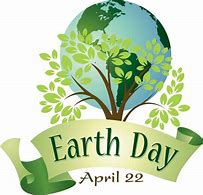 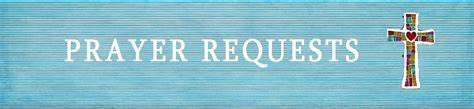 Shenandoah Nursing Home: Nancy GarberHome: Mary Ultee, Mary Ann Maupin, Linda Sandquist, Mike &Cathy Cunningham, Warner SandquistFriends and Family: Bill Bromley, Jean Custen, Jerry Hughes, Sally McNeel,Bill Metzel (Joyce Tipton), Col. Stuart Roberts (Mark Henderson),Paul Watts, Kathleen Clements, Carolyn Hedrick-Williams (Colleen Cash), Betsy Boswell (Curry)Military: Carson Craig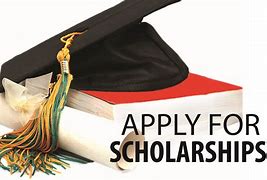 Scholarship forms are online and available in the office.Better Together Bible Study will meet on Monday, April 22 at 1pm at Finley Memorial in Stuarts Draft. Study will be on Ruth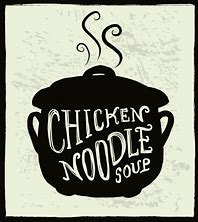 Food Bank needs chicken noodle soup                           FIRST PRESBYTERIAN CHURCH WAYNESBORO, VIRGINIA A community-minded congregation living out the love of Christ as we serve one another with humility, gentleness, and patience through God’s grace. April 21, 2024   11:00 AM 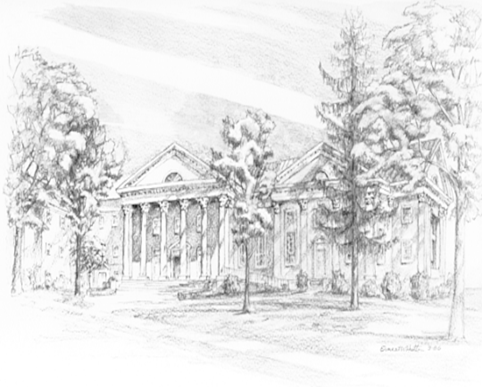 P.O. Box 877249 South Wayne AvenueWaynesboro, Virginia(540) 949-8366Church Website:  www.firstpresway.orgPreschool Website:  www.firstprespre.orgEmail:  church@firstpresway.com